АКТродительского контроля за организацией горячего питанияДата проведения20.05.22гКомиссия, проводившая проверку:_Ночевка И.Н_______________________   председатель комиссии Подолякина Т.В	, фельдшер (по согласованию Черных С.С	, представитель родительской общественностиЧлены комиссии:   		Ночевка И.Н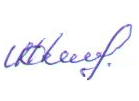                                                       Подолякина Т.В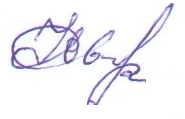                                                                       Черных С.С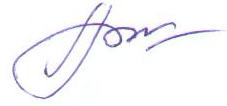 №п/пВопросданет1Вывешено ли цикличное меню для ознакомления родителей и детей?да2Вывешено ли ежедневное меню в удобном для ознакомления родителей и детейместе?да3В меню отсутствуют запрещенные блюда и продукты?да4Есть ли в организации приказ о создании и порядке работы бракеражной комиссида5От всех ли партий приготовленных блюд снимается бракераж?да6Выявлялись ли факты недопуска к реализации блюд и продуктов по результатамбракеражной комиссии?нет7Проводится ли уборка помещений после каждого приема пищи на момент работыкомиссии?да8Качественно ли проведена уборка помещений для приема пищи на момент работыкомиссии?да9Обнаружены ли в помещении для приема пищи насекомые, грызуны и следы ихжизнедеятельности?нет10Созданы ли условия для соблюдения детьми правил личной гигиены?да11Выявлялись ли замечания к соблюдению детьми правил личной гигиены?да12Имелись ли факты выдачи детьми остывшей пищи?нет